REQUERIMENTO nº Assunto: Solicita ao Senhor Prefeito Municipal informações sobre auxilio as pessoas em situação de rua durante a pandemia do Covid-19.Senhor Presidente,CONSIDERANDO que é notável o aumento de pessoas em situação de rua no município.CONSIDERANDO que estas pessoas estão expostas e correm maior risco de contágio e disseminação do Covid-19 e outras enfermidades.CONSIDERANDO que o município possui programas de acolhimento e encaminhamento para pessoas em situação de rua.CONSIDERANDO este agravamento que tem levado diversas pessoas as ruas, tornando suas moradias e seu sustento pois acabam pedindo ajuda nos semáforos e praças.CONSIDERANDO urgência na resolução dessas situações.REQUEIRO, nos termos regimentais e após ouvido o Douto e Soberano Plenário, que seja oficiado ao Senhor Prefeito Municipal que forneça informações relacionadas ao auxilio:1 – As pessoas em situação de rua estão sendo orientadas quanto ao contagio e disseminação do Covid-19?2 - Existe um controle do aumento das pessoas em situação de rua?3 – Os programas de acolhimento e encaminhamento tem sido aplicados? 4 - Quais providências estão sendo tomadas?SALA DAS SESSÕES, 04 de abril de 2020.LEILA BEDANI Vereadora       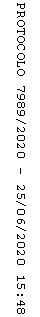 